University of Maine Cooperative Extension Faculty and Professional AwardsUpdated 1.31.22Purpose Provide peer recognition of Extension faculty and professional staffEncourage colleagues, PRC and EPC members to submit nominationsAward Categories and CriteriaOrganizational or Program LeadershipContributed to the success of Cooperative Extension in MaineDemonstrated leadership that has changed the organization, program leadership team, or area in which they workDemonstrated leadership at the regional or national levelCreative ProgrammingDelivered effective programing that is new or innovativeDocumented impact of programmingReached new audiences as a result of new or innovative programmingApplied Research (Faculty)Developed, funded, and conducted applied researchCollaborated with co-­‐workers within Extension or in other agencies or organizations to conduct applied research and disseminate resultsResults of applied research published in peer-­‐review journalsSignificant changes in client behavior or impacts to businesses, families, or the environment resulted from applying results of research	OR: 	Creative Problem Solving (Professionals)Projects pursued or initiated to benefit UMaine Extension’s mission.Creative and logical solutions to problems and decision-making processes developed and employed.Outstanding CollegialitySupports other colleagues in the form of mentorship, guidance, and encouragement.Successfully collaborates with colleagues within Extension on projects that support Extension’s mission. Promotes positive interactions with colleagues and others.EligibilityAny faculty or Professional who works for extension or are involved in Cooperative Extension educational effortsAfter receiving an award, a employee cannot be nominated in the same category for three yearsNominatorsAll Extension employees, including faculty members, professionals, classified employees, and administratorsPRC and EPPRC members may make nominations based on reviews of packets for reappointment, promotion, continuing contract, or post-tenure reviewSelf nominations will be acceptedCurrent PAC, EPC and EPPRC (Extension Professional Packet Review Committee) members are eligible to receive an award, but must abstain from decision makingProcessAward nominations will be solicited by PAC and EPC in February of each year.Nominations are due for Faculty to the PAC by email (extension.pac-group@maine.edu) and for Professionals, to the EPC (extension.epc@maine.edu). Deadline for nominations will be included with the call for nominations. PAC and EPC will review nominations and make final decisions on awardees.PAC and EPC will announce and present awards in the spring. The winner in each category will receive $500 for their Flexible Staff Development Funds. In the event of a team award winner, it will be up to the team to decide how to allocate the $500.PAC will consider nominating award winners for UMaine Teaching, Research, and Public Service Awards (Faculty only)Nomination DocumentsBrief job descriptionRecent accomplishments or CVCompleted nomination form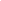 Nomination FormSubmit completed form and all attachments to:Faculty nominations: extension.pac-group@maine.edu.Professional nominations: extension.epc@maine.eduNominee:Nominator:Brief job description: (insert or attach)Current CV or description of accomplishments: (insert or attach)Award category: (select one)☐ Organizational or Program Leadership☐ Creative Programming☐ Applied Research (Faculty) OR Creative Problem Solving (Professional)☐ Outstanding Collegiality In 500 words or less, explain why you think the nominee should receive the award: (insert or attach)In 500 words or less, document impacts of the nominee’s leadership, programming, or research/creative problem solving: (insert or attach)(Note: Instead of this narrative, you may submit a copy of a recently prepared one‐page Program Summary. Impacts from MPRS may be submitted.)Thank You for Nominating a Colleague for an Extension Award!